smartCARE User Needs Survey Dissemination PackThank you for helping to promote the smartCARE App User-Needs Survey. The EU-funded smartCARE project is creating a mobile application to help cancer survivors improve their health and wellbeing. A prototype is currently under development and will be shaped by feedback from cancer patients, survivors and caregivers.Please find below some guidance on how to promote the survey through your communications. Feel free to tailor the messages or visual to better suit your community and please contact us if you have any questions. The survey will close at the end of February 2024.ON SOCIAL MEDIAYou can find the text for a social media post below. The survey is intended for cancer patients, survivors and caregivers. Use the text that best suits your community. You can also download the visual here: (add link to External Share folder that anyone can access on our shared drive)ON E-NEWSLETTERS You can use one of the LinkedIn texts for your electronic newsletters or e-blasts, depending on your audience. We would recommend including the visual if possible.  ON PRINTED MATERIALSYou can use one of the LinkedIn texts for your newsletters or handouts, depending on your audience. We would recommend including the QR code, if possible as this will help your readers to find the survey quickly.  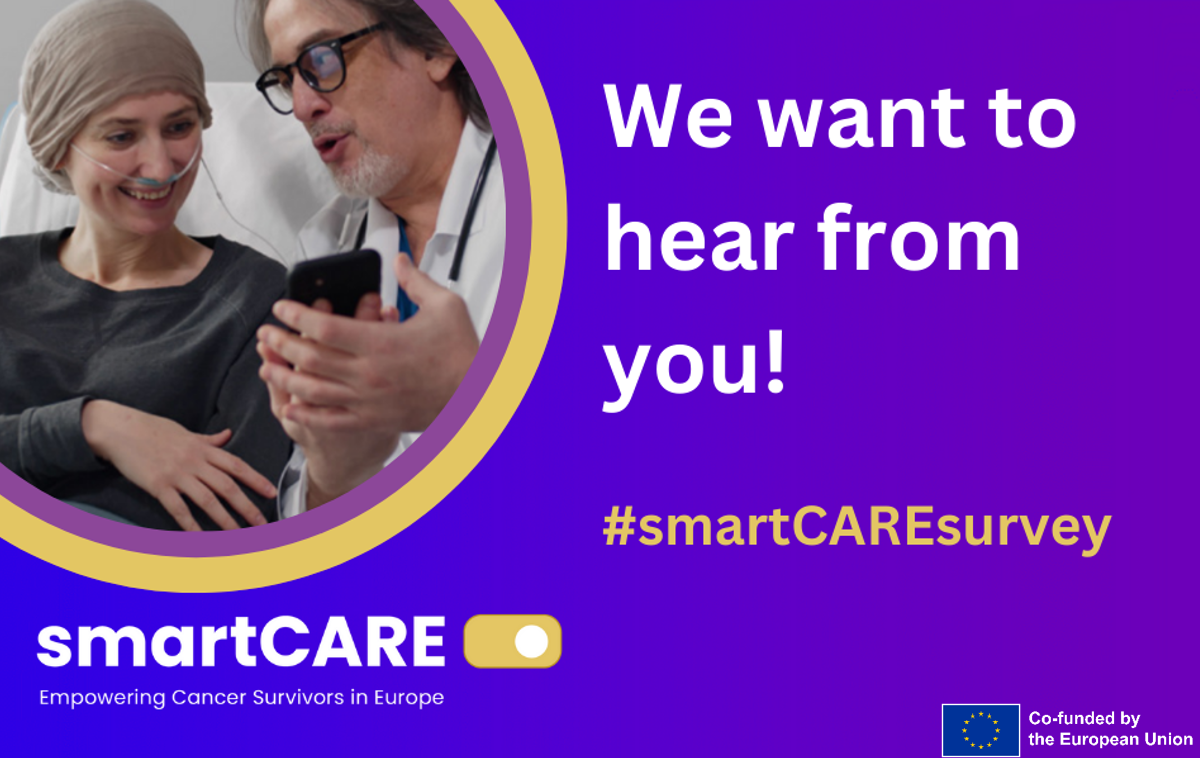 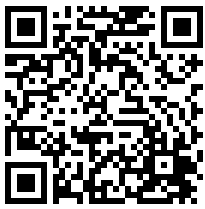 Twitter/XTwitter/X📝💬As a cancer survivor, your experience can help others.#EUsmartCARE is creating an app 📲 to improve the wellbeing of survivors & caregivers.👉Take our survey to advise us & be eligible for free virtual registration to the #EuropeanCancerSummit https://bit.ly/3t1hIdU 📝💬#EUsmartCARE wants to hear from cancer survivors and caregivers across 🇪🇺
📨Please share our user-needs survey to improve their health & wellbeing: https://bit.ly/3t1hIdU👉 Respondents are eligible for free virtual registration to the 2024 #EuropeanCancerSummitLinkedInLinkedInAs a cancer survivor, your experience can help others!The smartCARE project is designing a mobile application to improve the health and wellbeing of cancer survivors and caregivers.  Please take a few minutes to fill out our survey, which will advise developers to build the best application possible: https://bit.ly/3t1hIdU All respondents will be eligible for free virtual registration to the 2024 European Cancer Summit.#EUsmartCARE #CancerCare #Oncology #smartCAREsurvey The smartCARE project wants to hear from cancer survivors and caregivers across Europe!We are designing a mobile application to improve their health and wellbeing, so it is important we hear from them. Please share our survey with your community. The responses will advise developers to build a user-focused app: https://bit.ly/3t1hIdU All respondents will be eligible for free virtual registration to the 2024 European Cancer Summit.#EUsmartCARE #CancerCare #Oncology #smartCAREsurvey